
Candidate InformationPosition nominated for:If you are standing for more than one position, please complete a separate form for each application.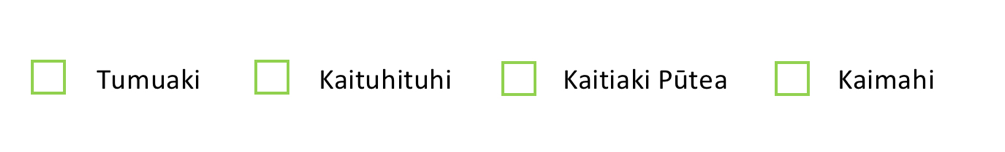 EndorsementThis nomination must be endorsed by three other tauira Māori from Lincoln University. AcceptanceI, .                                           . accept the nomination for the position selected above and confirm to the best of my knowledge that I am eligible for the position as defined in Te Awhioraki Constitution, which is available by emailing teawhioraki@gmail.com.I have read and understood the position description of the role I have nominated myself for and will aim to do it to the best of my ability.I have read and understood the rules set for the election and the LUSA Constitution that are attached and agree to comply with these rules.Signature: .                                                                         .                Date: .                                           Summary of Rules for Te Awhioraki Executive ElectionsFor detailed information please refer to the Constitution for Te Awhioraki Māori Students’ Association.Requirements for CandidacyNominations shall be deemed valid by the Returning Officer provided:Current Student: That the prospective candidate is an enrolled tauira Māori. In the case of a returning President this sub-clause shall not apply. Tumuaki: In the case of the Tumuaki the prospective candidate:has not been elected for two (2) or more consecutive terms;should have been a student for at least one (1) year before they were elected, as generally this will ensure the successful candidate will have relevant knowledge, skills, or experience to serve as a Lincoln University Council appointee. In the case of a returning President, this sub-clause does not apply.must not be disqualified from membership of Council by virtue of section 171A of the Education Act 1989.Endorsement: At least three other tauira Māori endorse the nomination on the official Association Nomination Form. Qualified: That the prospective candidate is qualified, as defined within this constitution.Nominations: The candidate can stand for up to a maximum of two positions.Photo, Biographical Note and Policy StatementCandidates must supply a current and reasonable quality photo of themselves alongside a biographical notes and policy statement (blurb) when they submit their nomination form.The length of the blurb is dependent on the position you are nominated for. If a candidate applies for two positionsthen they can write two separate biographical notes. The maximum length of the blurbs are: 
Tumuaki – 400 Words;Tumuaki Tuarua – 300 Words;Kaituhituhi, Kaitiaki Pūtea and General Representatives – 200 words. If a candidate fails to supply any of the above by the deadline they will not be disqualified from the election, but Te Awhioraki will only include their name in all promotional material.Advertising and Promotional MaterialsThe campaigning period is midday 09 August to 5.00pm 17 August 2020. All materials must be taken down by the close of day on 17 August 2020. Any candidate who does not abide by this may be disqualified from the election if the Returning Officer identifies a breach of regulations.You can promote yourself however you like provided it does not damage anything, harm anyone or otherwise bringyourself, the University or LUSA into disrepute.There must not be any public speaking on campus on the election days.Meet the CandidatesOn 12 August 2020 at 12.00pm, in Grounded, there will be a Meet the Candidates event where you will be given theopportunity to speak for up to 3 minutes to promote yourself. After all the candidates for a position have spoken a question and answer session will occur.It is not compulsory to attend Meet the Candidates, however we encourage you to attend.VotingAll enrolled tauira Māori at Lincoln University will be emailed a link to the online voting platform on the morning of Tuesday 18 August, voting will open at 12 noon on this day. Voting will close at 5.00pm on Friday 21 August. Results will be announced to the candidates first, and then the student body.Good FaithAll candidates are expected to act in good faith and abide by the regulations set out in the Elections Policy AND Elections Procedure, as well as the Constitution.Full nameCourse of StudyYear of StudyStudent IDPhoneEmail Endorsement 1NameStudent IDEndorsement 1SignatureEndorsement 2NameStudent IDEndorsement 2SignatureEndorsement 3NameStudent IDEndorsement 3Signature